Avian Data Transfer Form			                     Contact Person:      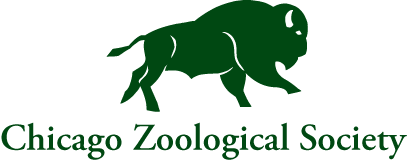                                                                                       Title:                                                                                          Email:                                                                                      Date:                                      Phone:      Receiving Institution:      Diet: Diet description: Supplements are provided:  Yes  No If yes, please provide name of supplements and amount:      Specific diet preparation method:  Yes  NoIf yes, please explain:       Insects are provided:  Yes   NoIf yes, please provide types and amount:      Preferred food items:  Yes  NoIf yes, please provide the name of the item, amount offered and how often:      Seasonal diet changes:  Yes   NoIf yes, changes are noted here:      There is access to food items other than the above stated diet:  Yes   NoIf yes, other diet items available in enclosure are listed here:      Diets are provided in the:  AM   PM   Other If other, details are specified here:      Diet is provided in a:  Crock   Metal Pan  Black Tub  N/ADiet is presented:  On the ground  Elevated  In a trap cage  Fed by HandEnclosure History: Enclosure Dimension -      Exhibit Type: Off-Exhibit  Walk through aviary  Aviary with guest viewing on  1  2  3  4 sides.Substrate: Sand  Gravel  Rock  Soil  Leaf Litter  Bark Mulch  Pine Needles  Shredded Cardboard  Concrete Exhibit Features: Water feature  Rockwork  Deadfall  Live trees Perching   Live Plants  Trap Cage Individual Information:Individual’s physical characteristics that are outside the norm for the species, based on wellness exams:      Individual’s behavior characteristics that are outside the norm for the species:      Medical History: Known chronic health challenges:      Known medical challenges in the last six months that needed veterinary care:      Socialization History: This individual has been housed:  Alone  With conspecifics  Other species List of other species this individual was housed with:      Individual exhibits displacement or aggression toward other individuals:   Yes  NoIf yes, details are specified here:      Individual has challenges adapting to group or pair situations:   Yes  NoIf yes, details are specified here:      Reproduction History: This individual’s reproduction history:  Set up to breed  Not set up to breed  Too young to breed  Not recommended to breed If set up for breeding this individual displayed the following behaviors:  Pair bonded  Displayed Courtship Behavior  Occupied a nest site  Nest building  Laid egg(s)  Attempted chick rearing  Successfully raised chick(s)  Reproductive Challenges, if any:      Training History: This individual has been shift trained using a holding area/feed trap:  Yes  NoIf yes, description of the training method used:      This individual has received other training:  Yes  No If yes, description of the training received:      Enrichment History: The following enrichment has been provided to this individual:      Common Name/Scientific NameID#SexHatch DateActual/Estimated Band ID - Left Band/Right BandHand or Parent Reared Last Weight 